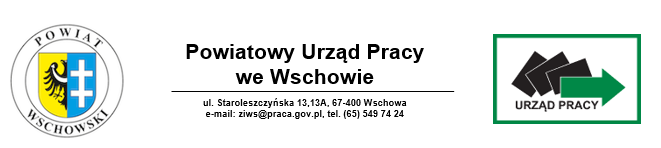 LISTA ZAWODÓW I SPECJALNOŚCIZ UWZGLĘDNIENIEM KWALIFIKACJI                             I UMIEJĘTNOŚCI ZAWODOWYCH,NA KTÓRE ISTNIEJE ZAPOTRZEBOWANIE              NA LOKALNYM RYNKU PRACY                    POWIAT WSCHOWSKIWSCHOWA, 2024 r.Lista zawodów i specjalności, z uwzględnieniem kwalifikacji i umiejętności zawodowych, na które istnieje zapotrzebowanie na lokalnym rynku pracy - powiatu wschowskiego, została opracowana zgodnie z wytycznymi zawartymi w Rozporządzeniu Ministra Pracy i Polityki Społecznej z dnia 14 maja 2014 r.  w sprawie szczegółowych warunków realizacji oraz trybu i sposobów prowadzenia usług rynku pracy (Dz. U. z 2014 r. poz. 677),   z wykorzystaniem: - prognozy zapotrzebowania na zawody  w 2024 roku w  powiecie wschowskim  i województwie lubuskim - Barometr zawodów oraz raport podsumowujący badanie w województwie lubuskim- wyników analiz skuteczności i efektywności zakończonych szkoleń realizowanych  przez Powiatowy Urząd Pracy we Wschowie w 2023 roku;- Strategii Rozwoju Powiatu Wschowskiego na lata 2021-2030.- Strategii Rozwoju Województwa Lubuskiego 2030.Zgodnie z zapisami Ustawy z dnia 20 kwietnia 2004 r. o promocji zatrudnienia                              i instytucjach rynku pracy (Dz. U. z 2024 r., poz. 475) do zadań samorządu powiatu w zakresie polityki rynku pracy należy opracowywanie badań i analiz rynku pracy, w celu podniesienia efektywności prowadzonych działań na rzecz wzrostu i promocji zatrudnienia. Każdy lokalny czy regionalny rynek pracy jest uzależniony od sytuacji która ma miejsce na szczeblu gospodarki światowej. „W 2023 roku wzrost gospodarczy wyraźnie spowolni, do 0,7%, z powodu wysokiej inflacji, spadku dochodów realnych, zaostrzonych warunków finansowania, niepewności związanej z rosyjską inwazją na Ukrainę oraz odwrócenie cyklu zapasów”. Dynamika zmian generuje konieczność nieustannej adaptacji rodzaju zawodów i specjalności do aktualnych potrzeb. Postęp technologiczny sprawia, że niektóre kwalifikacje i umiejętności zawodowe mają mniejsze znaczenie dla lokalnego rynku pracy, podczas gdy inne są bardziej pożądane i cenione przez potencjalnych pracodawców. By utrzymać zatrudnienie konieczne staje się ustawiczne doskonalenie zawodowe, nabywanie nowej wiedzy i umiejętności czy też całkowite przekwalifikowanie w kierunku, na który istnieje popyt na lokalnym rynku pracy.Kolejnym czynnikiem, który wpływa na możliwość znalezienia pracy jest doświadczenie zawodowe – osoby wykwalifikowane są gotowe podjąć zatrudnienie bez kwalifikacyjnych, specjalistycznych kursów/szkoleń w danym zawodzie. By mieć realne znaczenie na rynku pracy należy stale podnosić kwalifikacje zawodowe i być gotowym na postępujące zmiany  w danej dziedzinie. BAROMETR ZAWODÓW 2024 WOJEWÓDZTWO LUBUSKIE I POWIAT WSCHOWSKIJak wynika z raportu podsumowującego badanie „barometr zawodów” w województwie lubuskim, sytuacja na lubuskim rynku pracy jest stabilna. Większość zawodów znajduje się w równowadze co oznacza, że liczba ofert pracy jest zbliżona do liczby osób zdolnych do podjęcia zatrudnienia w danym zawodzie. Odczuwalny jest duży deficyt w branży edukacyjnej a także w branży transport – spedycja – logistyka. Podobnie jak w latach poprzednich, w deficycie znalazła się również branża medyczo – opiekuńcza, najczęściej zapotrzebowanie zgłaszane jest na opiekunów osoby starszej lub niepełnosprawnej, pielęgniarki i położne oraz lekarzy. Wynika to głównie z braku wystarczającej liczby kandydatów, braku uprawnień do wykonywania zawodu czy braku doświadczenia zawodowego. W województwie lubuskim nie występują obecnie zawody nadwyżkowe, czy takie, w których występuje nadmiar pracowników spełniających wymagania pracodawców.	Porównując lata ubiegłe, stopa bezrobocia rejestrowanego w Polsce nieznacznie się zmniejszyła: z 5,1% do 5,0%, natomiast w województwie lubuskim nieznacznie wzrosła: z 4,2% do 4,3%. Na sytuację na lubuskim rynku pracy decydujący wpływ mają dwa główne czynniki: gospodarka oraz procesy demograficzne – starzenie się społeczeństwa. Obserwuje się niekorzystne zmiany w zakresie przyrostu naturalnego, który szybko maleje. Zawody deficytowe dla województwa lubuskiego zostały pogrupowane w kategorie:Branża edukacyjnaBranża medyczno - opiekuńczaBranża transport – spedycja – logistyka – dotyczy to głównie kierowców autobusów, kierowców samochodów ciężarowych i ciągników siodłowych, magazynierów i maszynistówBranża budowlana Branża produkcyjno - przetwórczaBranża finansowo - prawnaBranża spożywczaBranża mechaniczno – motoryzacyjnaBranża gastronomiczno – turystycznaBranża administracyjno – biurowaBranża ochrony i bezpieczeństwa Branża handlowaBranża rolno-hodowlano-leśnaBranża elektro – energetycznaWe wszystkich powiatach województwa lubuskiego należy spodziewać się braku pracowników wśród nauczycieli przedmiotów ogólnokształcących oraz nauczycieli przedszkoli. Deficyt ten jest spowodowany przechodzeniem na emeryturę części kadry a także niskimi wynagrodzeniami. W samym powiecie wschowskim odnotowano 52 zawody deficytowe, przy czym 1 zawód nadwyżkowy – technik mechanik, w których znalezienie zatrudnienia powinno być trudniejsze.Zawody deficytowe w powiecie wschowskim:- administratorzy stron internetowych- asystenci w edukacji- blacharze i lakiernicy samochodowi- elektrycy, elektromechanicy i elektromonterzy- fryzjerzy- geodeci i kartografowie- gospodarze obiektów, portierzy, woźni i dozorcy- graficy komputerowi- inspektorzy nadzoru budowlanego- inżynierowie budownictwa- kierowcy autobusów- kierowcy samochodów ciężarowych i ciągników siodłowych- kierownicy budowy- kosmetyczki- kucharze- lakiernicy- logopedzi i audiofonolodzy- magazynierzy- mechanicy pojazdów samochodowych- murarze i tynkarze- nauczyciele nauczania wczesnoszkolnego- nauczyciele praktycznej nauki zawodu- nauczyciele przedmiotów ogólnokształcących- nauczyciele przedmiotów zawodowych- nauczyciele przedszkoli- nauczycie szkół specjalnych i oddziałów integracyjnych- operatorzy i mechanicy sprzętu do robót ziemnych- operatorzy maszyn rolniczych i ogrodniczych- operatorzy obrabiarek skrawających- operatorzy urządzeń  dźwigowo – transportowych- opiekunowie osoby starszej lub niepełnosprawnej- pedagodzy- personel sprzątający- pracownicy ds. rachunkowości i księgowości- pracownicy fizyczni w produkcji i pracach prostych- pracownicy ochrony fizycznej- pracownicy robót wykończeniowych w budownictwie- pracownicy służb mundurowych- pracownicy socjalni- projektanci i administratorzy baz danych, programiści- projektanci wzornictwa przemysłowego i operatorzy CAD- przetwórcy mięsa i ryb- psycholodzy i psychoterapeuci- robotnicy budowlani- robotnicy leśni- robotnicy obróbki drewna i stolarze- samodzielni księgowi- spawacze- specjaliści ds. administracji- specjaliści ds. finansowych- specjaliści ds. zarządzania zasobami ludzkimi i rekrutacji- szefowie kuchniANALIZA SKUTECZNOŚCI I EFEKTYWNOŚCI SZKOLEŃ REALIZOWANYCH W 2023 ROKUZgodnie z:-  Zaleceniem Rady UE z 20 października 2020 r. w sprawie wzmocnionej    Gwarancji dla Młodzieży-  Planem realizacji Gwarancji dla młodzieży w Polsce (z 1 sierpnia 2022r.)- oraz w zakresie kwalifikowalności wsparcia z Europejskiego Funduszu Społecznego Plus (EFS+) – Wytyczne dotyczące realizacji projektów z udziałem środków Europejskiego Funduszu Społecznego Plus w regionalnych programach na lata 2021-2027 (obowiązujących od 3 kwietnia 2023 r.),  istnieje obowiązek przeprowadzania oceny kompetencji cyfrowych osób młodych i uzupełniania w razie potrzeby tych kompetencji. Osoba młoda do 30 roku życia ma przeprowadzoną ocenę kompetencji cyfrowych przed przystąpieniem (po raz pierwszy) do danej formy wsparcia. Zasada ta dotyczy każdej osoby młodej, gdyż celem nadrzędnym przedmiotowego rozwiązania jest wyposażenie osób młodych w umiejętności cyfrowe, niezbędne do efektywnego funkcjonowania społecznego i zawodowego. W związku z powyższym, Powiatowy Urząd Pracy we Wschowie realizował szkolenia grupowe z zakresu nabycia kompetencji cyfrowych na poziomie podstawowym, w których uczestniczyło 49 osób bezrobotnych. Dla osób, które posiadają dobre lub bardzo dobre umiejętności cyfrowe zorganizowano szkolenie grupowe w formie online, na poziomie zaawansowanym, w którym uczestniczyło 6 osób bezrobotnych. Ogółem na szkolenia indywidulane w roku 2023 skierowanych zostało 71 osób bezrobotnych. W szkoleniach grupowych z zakresu kompetencji cyfrowych uczestniczyło 55 osób bezrobotnych. Na szkolenia w przedmiotowym roku skierowano 52 kobiety.Analizując szkolenia realizowane w PUP Wschowa w roku 2023, można stwierdzić,                         że największym zainteresowaniem wśród osób bezrobotnych cieszą się kursy związane                         z tematyką transportową, w tym kursy prawa jazdy i uprawniające do wykonywania zawodu kierowcy. Spośród 71 osób które wnioskowały o skierowanie na szkolenie wskazane przez bezrobotnego, 42 z nich wnioskowały o szkolenia związane z transportem oraz pozyskaniem uprawnień do prowadzenia pojazdów ciężarowych. W przeliczeniu procentowym to niższy  wskaźnik niż w roku ubiegłym: 59,15% ogólnej liczby osób (w roku 2022 było to 69%). Wnioski osób bezrobotnych dotyczących skierowania na szkolenia indywidualne dotyczyły przede wszystkim: - kursy prawa jazdy kategorii C, C+E- kwalifikacja wstępna przyspieszona dla prawa jazdy kategorii C, C+E,- szkolenia okresowe w zakresie przewozu rzeczy- kurs prawa jazdy kat. B+E- kurs prawa jazdy kat. D po B- kwalifikacja wstępna przyspieszona – blok D- szkolenie podstawowe w zakresie przewozu drogowego towarów niebezpiecznych    wszystkich klas wraz ze szkoleniem specjalistycznym w zakresie przewozu drogowego towarów niebezpiecznych w cysternach- kursy spawania blach i rur spoinami pachwinowymi metodą MAG i TIG- operator koparko – ładowarek w zakresie III klasy uprawnień- kurs obsługi programu Płatnik, R2- terapia manualna twarzy – face modeling multiterapia, masaż kobido, face&body lift tape- od zera do barbera- operator, programista CNC- kurs grafik komputerowy: etap a – Photoshop, etab b – Illustrator- dzienna akademia testowania- kurs operatorów wózków jezdniowych podnośnikowych- kurs przygotowujący do egzaminu na uprawnienia w zakresie eksploatacji urządzeń, instalacji i sieci – Grupa I- usuwanie wgnieceń metodą PDR- specjalista ds. kadr i płac- szkolenie Szef Kuchni- dyplomowany groomer- monter instalacji centralnego ogrzewania z uprawnieniami w zakresie eksploatacji urządzeń z I, II i III grupy energetycznejPo ww. szkoleniach osoby bezrobotne znalazły zatrudnienie między innymi na stanowiskach kierowcy, spawacza, fryzjera, operatora maszyn CNC, testera oprogramowania, magazyniera. Po ukończonym szkoleniu i złożeniu wniosku z biznesplanem 2 osoby rozpoczęły własną działalność gospodarczą w zakresie: konserwacja i naprawa pojazdów samochodowych oraz restauracja i placówki gastronomiczne. Efektywność szkoleniowa jest na poziomie 26%. Jedną z form wsparcia dla osób bezrobotnych jest sfinansowanie kosztów studiów podyplomowych. W roku 2023 z tej formy skorzystały 2 nowe osoby, natomiast 2 osoby kontynuowały naukę na studiach podyplomowych rozpoczętą w latach poprzednich. Kierunki kształcenia w zakresie studiów podyplomowych dotyczyły: Diagnoza, rewalidacja i terapia poedagogicznaPrzygotowanie pedagogiczne dla nauczycieli przedmiotów lub zajęć prowadzonych w szkole podstawowej i ponadpodstawowej z elementami wychowania fizycznego z edukacją zdrowotnąOligofrenopedagogika oraz przygotowanie pedagogiczneArteterapiaSpośród osób uczestniczących w studiach podyplomowych, wszystkie podjęły zatrudnienie w trakcie ich odbywania, co również świadczy o zapotrzebowaniu na dane zawody i kierunki kształcenia. STRATEGIA ROZWOJU POWIATU WSCHOWSKIEGO NA LATA 2021-2030Zgodnie ze Strategią Rozwoju Powiatu Wschowskiego na lata 2021-2030, jednym z wyzwań jest podnoszenie jakości usług publicznych na terenie powiatu, w tym oferty miejsc pracy i oferty mieszkaniowej. Według danych zawartych w powyższym dokumencie, największa część bezrobotnych zarejestrowanych w powiecie wschowskim to osoby w wieku 25-34 lata, a największe problemy ze znalezieniem zatrudnienia posiadają osoby najsłabiej wykształcone. W związku z niekorzystnymi procesami demograficznymi, spodziewane jest zwiększenie zapotrzebowania na usługi medyczne i opiekuńcze. Słabą stroną gospodarki powiatu jest wysoka stopa bezrobocia, brak dużych i średnich pracodawców, duże rozdrobnienie przedsiębiorstw, niewielka możliwość tworzenia nowych miejsc pracy, niski poziom siły nabywczej społeczności lokalnej a także słabo rozwinięty system wsparcia biznesu. Do wyzwań w obszarze powiatu związanych z tematem bezrobocia zalicza się także:	- bieżące monitorowanie sytuacji na rynku pracy z wdrażaniem odpowiednich mechanizmów zmniejszających poziom bezrobocia	- podniesienie poziomu atrakcyjności powiatu dla inwestorów, np. poprzez współpracę z samorządami gminnymi w zakresie tworzenia i rozwijania stref aktywności gospodarczej oraz doskonalenie standardów obsługi	- skuteczna, jednolita promocja gospodarcza ii inwestycyjna, zachęcająca do inwestowania także duże podmioty, potencjalnie oferujące wiele nowych, atrakcyjnych miejsc pracySTRATEGIA ROZWOJU WOJEWÓDZTWA LUBUSKIEGO 2030.Na początku 2021 r. opracowana została Strategia Rozwoju Województwa Lubuskiego 2030 (SRWL 2030). Jest to obszerny dokument opracowany przez Sejmik Województwa Lubuskiego, który wyznacza strategiczne cele i kluczowe kierunki działań rozwoju województwa lubuskiego w kolejnej dekadzie. Analizując rynek pracy, skupiono się na sytuacji osób zatrudnionych oraz osób bezrobotnych, które stanowią niewykorzystane zasoby ludzkie na lubuskim rynku pracy. Coraz większy wpływ na kształt rynku pracy mają imigranci zarobkowi - od momentu przystąpienia Polski do Unii Europejskiej, liczba imigrantów zarobkowych w naszym kraju wzrosła trzydziestokrotnie. Według wyników BAEL (Badanie Aktywności Ekonomicznej Ludności) na przełomie ostatniej dekady, w województwie lubuskim nastąpił wzrost liczby osób pracujących o około 13 %. Wskaźnik zatrudnienia osób w wieku 15-64 lata zwiększył się o 10%, porównując dane z 2012 roku i 2019 roku. Na strukturę zatrudnienia w regionie wpływ ma jego struktura demograficzna. Przyjmuje się, że w przyszłości problemy demograficzne w województwie będą się zwiększać i czynnik ten będzie jeszcze bardziej wpływać na strukturę zatrudnienia. Starzejące się społeczeństwo i odpływ mieszkańców z regionu będą w znaczny sposób wpływać na liczbę pracujących oraz potrzeby pracodawców w zakresie zatrudnienia a także na dostęp do miejsc pracy. Ożywienie gospodarcze i utrzymanie wzrostu PKB na poziomie ok 3 % przyczyniło się w latach 2014 – 2019 do dynamicznego spadku bezrobocia w regionie, które osiągnęło nienotowany w historii województwa poziom 19,5 tysięcy bezrobotnych.W analizie porównawczej stopy bezrobocia, liczonej na podstawie reprezentacyjnego Badania Aktywności Ekonomicznej Ludności (BAEL) w 2019 r. województwo lubuskie miało najniższy wskaźnik wśród województw, na poziomie 2,1% (wobec 3,3% średnio w kraju i 10,1% w 2012 r.). W populacji ludności w wieku produkcyjnym stopa bezrobocia wyniosła 2,2% (3,4% średnio w kraju).Niekorzystnym zjawiskiem na rynku pracy jest wydłużający się okres pozostawania bez zatrudnienia. Według danych GUS liczba bezrobotnych zarejestrowanych pozostających dłużej niż 1 rok bez pracy w końcu 2019 r. to 5,5 tys. wobec 17,2 tys. w 2012 r.W trudnej sytuacji na rynku pracy są bezrobotni powyżej 50 roku życia. W grupie tej dominują mężczyźni oraz osoby z ukończoną szkołą zasadniczą zawodową. Jedną z liczniejszych grup bezrobotnych są osoby do 30 roku życia (25,3% ogółu). W tej grupie niemal co trzecia osoba była osobą długotrwale bezrobotną. W województwie notuje się także wysoki odsetek młodych niepracujących, nieuczących się i niedokształcających. W przeciągu kilku lat zmieniła się sytuacja na rynku pracy w obszarze bezrobocia. Rynek pracodawcy przekształcił się w rynek pracownika, a lubuska gospodarka, podobnie jak w całym kraju, odczuła brak rąk do pracy. Wciąż wyzwaniem pozostaje aktywizacja grup bezrobotnych znajdujących się w szczególnej sytuacji na rynku pracy, tj. długotrwale bezrobotnych, osób młodych i po 50 roku życia. Kategoria bezrobocia zmniejszyła swoją rolę w obszarze ekonomicznym, pozostaje jednak wyzwaniem w obszarze społecznym. Należy jednak wskazać, że w 2020 r. pandemia COVID-19 spowodowała ponowny wzrost bezrobocia. Od 2012 r. wyraźnie zmieniała się, zarówno w województwie lubuskim jak i w całym kraju, sytuacja związana z imigrantami przybywającymi do Polski w celu podjęcia pracy. Liczba wydanych zezwoleń na pobyt dla cudzoziemców w regionie wzrosła z 675 pozytywnych decyzji w 2012 r. do 6 118 w 2019 r. W 2019 r. Wojewoda Lubuski wydał 16 395 zezwoleń na pracę.W ostatnich latach rośnie rola przemysłu w lubuskiej gospodarce. Województwo charakteryzuje się relatywnie wysokim wskaźnikiem produkcji sprzedanej przemysłu w przeliczeniu na jednego mieszkańca. Do wiodących branż lubuskiej gospodarki należy sektor motoryzacyjny, natomiast do najbardziej rozwijających się branż należą: przemysł drzewny i meblowy, spożywczy, papierniczy, produkcja metali, produkcja maszyn i urządzeń a także produkcja mięsa indyczego i wyrobów z tworzyw sztucznych. Głównymi ośrodkami gospodarczymi w regionie są cztery największe miasta: Gorzów Wielkopolski, Zielona Góra, Żary oraz Nowa Sól. Jeżeli chodzi o sam powiat wschowski, jest powiatem o najmniejszej powierzchni w województwie lubuskim (624,20 km), w jego skład wchodzą trzy gminy miejsko – wiejskie: Sława, Szlichtyngowa i Wschowa. Ważną branżą gospodarczą powiatu wschowskiego jest produkcja mięsna, przede wszystkim produkcja wędlin, świeżego i mrożonego mięsa wieprzowego, wołowego oraz drobiowego. Na terenie gminy Sława znajdują się zakłady mięsne, których przedstawiciele często zgłaszają zapotrzebowanie na pracowników fizycznych, głównie na stanowiska: pakowacz, pracownik działu produkcji, operator maszyn przemysłu spożywczego, rzeźnik, wędliniarz. Główną gałęzią gospodarki powiatu wschowskiego jest także przemysł spożywczy, znajdują się tu prężnie działające pieczarkarnie, piekarnie, zakład produkujący sól a także zakład zajmujący się produkcją wód mineralnych i napojów. Teren powiatu oferuje także bazę turystyczną, głównie za sprawą znajdujących się tu jezior i zabytków, z tego względu w okresie letnim pracodawcy intensywnie zgłaszają oferty pracy na stanowiska pomocy kuchennej, sprzedawców, pracowników porządkowych. Rozwój turystyki jest związany z większą dbałością o ład przestrzenny, estetykę i środowisko przyrodnicze otoczenia, w którym rozwijane są funkcje turystyczno-rekreacyjne. Pomimo dużego potencjału przyrodniczego i kulturowego, lubuska turystyka wciąż wykazuje dużo słabości, baza noclegowa obiektów turystycznych nie jest w pełni rozwinięta.Jeżeli chodzi o handel zagraniczny, najważniejszym partnerem regionu lubuskiego są Niemcy. Do tego kraju trafia 50% towarów i usług eksportowanych przez lubuskie firmy. W eksporcie dominują produkty branży meblowej, akcesoria motoryzacyjne oraz maszyny i urządzenia a także wyroby z drewna, papieru, branży spożywczej, chemicznej i metalowej. Głównym atutem regionu jest bliskość granicy zachodniej oraz dobrze rozwinięta sieć komunikacyjna drogowa i kolejowa. Dobre warunki dla rozwoju przemysłu ułatwia obecność szkół wyższych, prowadzących kierunki politechniczne oraz atrakcyjne oferty specjalnych ekonomicznych.Lokalne Grupy Działania (LGD-y) od 2008 r. zajmują się w regionie rozwojem przedsiębiorczości w małych miejscowościach i na terenach wiejskich, udzielając bezzwrotnych dotacji na podejmowanie działalności gospodarczej przez osoby fizyczne oraz ich rozwijanie, podnoszenie kompetencji osób prowadzących i zamierzających prowadzić działalność gospodarczą w formie: wsparcia marketingowego, doradczego, szkoleniowego. Lokalne Grupy Działania pełnią także funkcję wspierającą i animującą powstawanie i rozwój organizacji pozarządowych i podmiotów ekonomii społecznej, poprzez bezpłatne doradztwo, przyznawanie grantów i bezzwrotnych dotacji. Jak wynika ze SRWL 2030 najmniejszą rolę w wytwarzaniu PKB województwa lubuskiego odgrywa rolnictwo. Niemniej jednak ta gałąź gospodarki regionu jest najbardziej konkurencyjna w odniesieniu do średniej krajowej i odgrywa istotną rolę – tereny powiatu wschowskiego należą do obszarów o dobrych warunkach dla rozwoju rolnictwa. Obserwowaną tendencją jest zmniejszająca się liczba gospodarstw rolnych i jednoczesny wzrost średniej ich powierzchni. Wśród specjalizacji regionalnych związanych z rolnictwem należy wskazać hodowlę drobiu, głównie indyka, gdzie lubuskie od kilku lat znajduje się wśród najpoważniejszych krajowych producentów. Epidemia koronawirusa SARS-CoV-2 w dużym stopniu wpłynęła na rozwój gospodarek światowych, krajowych oraz lokalnych. Zakłócenie funkcjonowania gospodarki będzie miało wpływ na stan lubuskich przedsiębiorstw, szczególnie dla mikro i małych. W I półroczu 2020 r. odnotowano wzrost liczny zarejestrowanych bezrobotnych we wszystkich grupach osób będących w szczególnej sytuacji na rynku pracy. Największy wzrost odnotowano wśród bezrobotnych do 30 roku życia oraz powyżej 50 roku życia. Istotnym czynnikiem, utrudniającym znalezienie pracy był często zbyt niski poziom wykształcenia i brak stażu pracy. Spowolnienie gospodarcze w I i II kwartale 2020 r., a w niektórych sektorach gospodarki całkowite jej zamrożenie, nie pozostało bez wpływu na ogólną kondycję lubuskich przedsiębiorców. Niepewna przyszłość, ponowne wprowadzanie przez władze państwowe ograniczeń w aktywności społecznej – limity w restauracjach, wydarzeniach kulturalnych i zgromadzeniach publicznych wpłynęły na nastroje przedsiębiorców, którzy prognozują zmniejszenie poziomu inwestycji w porównaniu do poziomu inwestycji z 2019 r. Najgłębszy spadek w tym zakresie – na poziomie 22,9% ,przewidują przedsiębiorcy w budownictwie oraz handlu hurtowym. Spadek przeciętnego zatrudnienia w skali roku zanotowały m.in. przedsiębiorstwa zajmujące się działalnością profesjonalną, naukową i techniczną, przetwórstwem przemysłowym, informacją i komunikacją, administrowaniem i działalnością wspierającą, handlem, naprawą pojazdów samochodowych, obsługą rynku nieruchomości, zakwaterowaniem i gastronomią oraz budownictwem. Większe niż w 2019 r. było przeciętne zatrudnienie m.in. w transporcie i gospodarce magazynowej.LISTA ZAWODÓW Biorąc pod uwagę powyższe wyniki badań i analiz rynku pracy prowadzone na terenie powiatu wschowskiego, można stwierdzić, że do zawodów na które obecnie istnieje największe zapotrzebowanie na lokalnym rynku pracy należą: https://psz.praca.gov.pl/rynek-pracy/bazy-danych/klasyfikacja-zawodow-i-specjalnosci/wyszukiwarka-opisow-zawodow [23.04.2024r.]Lp.Kod zawoduNazwa zawodu i specjalnościOpis kwalifikacji i umiejętności zgodnie z Klasyfikacją zawodów i specjalności dla potrzeb rynku pracy określną przez MRiPS1.833203Kierowca samochodu ciężarowegoProwadzi pojazdy samochodowe, z wyjątkiem autobusów,                                    o dopuszczalnej masie całkowitej przekraczającej 3,5 tony, z przyczepami i bez przyczep, przeznaczone do publicznego transportu drogowego, przewożąc nimi różnego rodzaju ładunki w komunikacji krajowej i zagranicznej; wykonuje obsługę, konserwację i drobne naprawy samochodów ciężarowych powstałe podczas jazdy, zabezpiecza przewożony ładunek przed uszkodzeniem, zniszczeniem i zaginięciem, przestrzega przepisów ustawy "Prawo o ruchu drogowym", użytkuje samochód ciężarowy zgodnie z jego przeznaczeniem.Zadania zawodowe: przygotowywanie samochodu do jazdy – ładowanie i nadzór nad prawidłowym załadowaniem, rozmieszczeniem                          i zamocowaniem ładunku, sprawdzanie zapięcia burt skrzyni ładunkowej, połączenia przyczepy z pojazdem ciągnącym; sprawdzanie stanu technicznego samochodu przed jazdą: prawidłowości działania kierunkowskazów, sygnału dźwiękowego, oświetlenia zewnętrznego                     i wewnętrznego samochodu i przyczepy, stanu ogumienia, wyposażenia samochodu w trójkąt ostrzegawczy i gaśnicę, sprawdzanie działania hamulców samochodu i przyczepy oraz ciśnienia powietrza w zbiorniku (tylko w samochodach o pneumatycznym układzie hamulcowym), stanu oleju w silniku i płynu w chłodnicy; dbanie o bezpieczeństwo własne                        i innych użytkowników drogi oraz przewożonego ładunku przez rygorystyczne przestrzeganie "Prawa o ruchu drogowym", ze szczególnym zwracaniem uwagi na przepisy ruchu drogowego, znaki i sygnały drogowe, warunki jazdy, stan techniczny pojazdu; prowadzenie dokumentacji jazdy, zgłaszanie dyspozytorowi zauważonych usterek; wykonywanie czynności kontrolno-obsługowych, zgodnie z instrukcją obsługi użytkowanego pojazdu; wykonywanie prostych prac konserwacyjnych, mycie i czyszczenie pojazdu; utrzymywanie pojazdu w takim stanie technicznym, aby korzystanie z niego nie zakłócało spokoju publicznego przez nadmierny hałas, nie powodowało wydzielania szkodliwych substancji           w stopniu przekraczającym poziom określony w przepisach szczegółowych, nie powodowało niszczenia drogi;
utrzymywanie pojazdu w należytej czystości; usuwanie usterek pojazdu samochodowego powstałych podczas jazdy, np.: wymiana uszkodzonego koła, przepalonej żarówki, paska klinowego, bezpieczników, z zachowaniem wymogów bhp i ppoż.; udzielanie pomocy przedlekarskiej ofiarom wypadków drogowych; przestrzeganie stosowania odpowiednich przerw podczas długotrwałej jazdy; zabezpieczanie pojazdu przed kradzieżą, uruchamianiem i użytkowaniem przez osoby nieupoważnione; przestrzeganie posiadania obowiązujących dokumentów pojazdu; poddawanie się okresowym badaniom lekarskim (badanie sprawności fizycznej i psychicznej) w wyznaczonych terminach; prowadzenie samochodu ciężarowego zgodnie z uprawnieniami potwierdzonymi w prawie jazdy (kategoria C lub C + E).2.833101Kierowca autobusuProwadzi pojazdy samochodowe przeznaczone konstrukcyjnie do przewozu więcej niż dziesięciu osób (autobusy), bez przyczep i z przyczepami, przewożąc pasażerów i bagaż na wyznaczonych trasach i w komunikacji krajowej (miejskiej, podmiejskiej, dalekobieżnej) i zagranicznej, obsługując codziennie, konserwując i wykonując drobne naprawy autobusu powstałe podczas jazdy; dba o dobre samopoczucie i bezpieczeństwo przewożonych pasażerów oraz o ich bagaż, przestrzega przepisów ""Prawo o ruchu drogowym"" i użytkuje autobus zgodnie z jego przeznaczeniem.Zadania zawodowe: przyjmowanie i sprawdzanie stanu technicznego przydzielonego autobusu, np.: prawidłowość działania kierunkowskazów, sygnału dźwiękowego, oświetlenia zewnętrznego i wewnętrznego, stanu ogumienia, wyposażenia autobusu w trójkąt ostrzegawczy, gaśnice i apteczkę pierwszej pomocy;
przygotowywanie do jazdy - ustawianie fotela, lusterek, sprawdzanie połączenia przyczepy z pojazdem ciągnącym, sprawdzanie hamulców oraz ciśnienia powietrza w zbiorniku (tylko w autobusach o pneumatycznym układzie hamulcowym), sprawdzanie zamknięcia drzwi dla pasażerów;
dbanie o bezpieczeństwo własne i przewożonych pasażerów oraz innych użytkowników drogi przez rygorystyczne przestrzeganie ""Prawa o ruchu drogowym"", ze szczególnym zwróceniem uwagi na przepisy ruchu drogowego, znaki i sygnały drogowe, warunki jazdy, stan techniczny pojazdu, stan liczebny przewożonych pasażerów;
wykonywanie czynności kontrolno-obsługowych niezbędnych podczas użytkowania autobusu;
utrzymywanie autobusu w dobrym stanie technicznym, aby użytkowanie go: nie zakłócało spokoju publicznego przez nadmierny hałas, nie powodowało wydzielania szkodliwych substancji w stopniu przekraczającym poziom określony w przepisach szczegółowych, nie powodowało niszczenia drogi;
utrzymywanie pojazdu w należytej czystości, dbanie o estetyczny wygląd pojazdu;
usuwanie usterek autobusu powstałych podczas jazdy, np. wymiana uszkodzonego koła, przepalonej żarówki, paska klinowego, bezpieczników, z zachowaniem wymogów bhp i ppoż.;
udzielanie pomocy przedlekarskiej pasażerom i ofiarom wypadków drogowych;
sprzedawanie biletów pasażerom w autobusach z jednoosobową obsługą i kontrolowanie biletów;
przestrzeganie stosowania odpowiednich przerw podczas długotrwałej jazdy;
zabezpieczanie autobusu przed kradzieżą, uruchomieniem i użytkowaniem przez osoby nieupoważnione;
prowadzenie dokumentacji jazdy oraz zgłaszanie dyspozytorowi zauważonych usterek;
prowadzenie autobusu zgodnie z wyznaczoną trasą i wg rozkładu jazdy;
prowadzenie autobusu zgodnie z uprawnieniami potwierdzonymi w prawie jazdy (kategoria D lub D + E);
przestrzeganie posiadania obowiązujących dokumentów pojazdu;
poddawanie się okresowym badaniom lekarskim (badanie sprawności fizycznej i psychicznej) w wyznaczonych terminach.3.234201Nauczyciel przedszkolaProwadzi zajęcia dydaktyczno-wychowawcze z dziećmi w wieku od 3 do 6 lat, w zakresie minimum programowego wychowania przedszkolnego.Zadania zawodowe: - wyposażanie dzieci w podstawową wiedzę dotyczącą poznawania siebie i najbliższego środowiska (dziecko, rodzina, środowisko) oraz związaną z utrzymywaniem zdrowia, higieny i bezpieczeństwa, kształtowanie wrażliwości estetycznej i rozwijanie form twórczości dziecięcej, poprzez wspomaganie i ukierunkowywanie rozwoju dzieci, z wykorzystaniem ich wrodzonego potencjału i możliwości rozwojowych, doprowadzanie dzieci do takiego stopnia rozwoju psychofizycznego, jaki jest niezbędny do podjęcia nauki w szkole;
- kształtowanie u dzieci podstawowych umiejętności intelektualnych i praktycznych, określonych w minimum programowym;
- realizowanie programów wychowania przedszkolnego według zasad współczesnej dydaktyki i z zastosowaniem nowoczesnych metod nauczania i środków dydaktycznych;
- aktualizowanie treści wychowania i kształcenia w związku z rozwojem nauk psychologiczno-pedagogicznych;
- udoskonalanie metod oraz treści nauczania i wychowania;
- stałe ocenianie wiedzy i umiejętności dzieci oraz analizowanie ich niepowodzeń;
- współdziałanie z nauczycielami zatrudnionymi w przedszkolu w celu korelacji treści kształcenia i doskonalenia pracy pedagogicznej;
- zapewnianie dzieciom (uczniom) odpowiednich warunków do nauki i zabawy;
- wdrażanie dzieci do samodzielnej, systematycznej pracy i samodzielnego rozwiązywania problemów z zakresu wychowania przedszkolnego;
- kształcenie dzieci w sposób wzbogacający ich wiedzę oraz rozwijający myślenie i postawy niezbędne do twórczego funkcjonowania w społeczeństwie;
- poszerzanie i aktualizowanie wiedzy własnej z zakresu wychowania przedszkolnego, wiedzy psychopedagogicznej, podwyższanie swoich kwalifikacji poprzez udział w różnych formach doskonalenia;
- dbanie o rozwój psychofizyczny dzieci;
- reagowanie na zjawiska patologiczne w rodzinie i środowisku dziecka i współdziałanie z instytucjami opieki i ochrony praw dziecka;
- zasięganie opinii rodziców przed podjęciem ważnych decyzji dydaktycznych, wychowawczych i opiekuńczych dotyczących ich dzieci;
- krzewienie dobrych obyczajów i dbałość o czystość języka;
- prowadzenie dokumentacji przebiegu nauczania;
- realizowanie założeń polityki edukacyjnej państwa i przestrzeganie prawa oświatowego4.235921PedagogOpisuje i bada zjawiska wychowawcze w kontekście procesów społecznych i przy uwzględnieniu jednostkowych procesów psychicznych; określa wpływ na człowieka różnorodnych oddziaływań, warunkujących jego rozwój w poszczególnych fazach całego życia: rodziny, przedszkola, szkoły, kręgu rówieśników, otoczenia społecznego, środowiska lokalnego, zakładu pracy, służby wojskowej, organizacji społecznych, placówek kulturalnych, środków masowego przekazu i innych instytucji powołanych do wywierania wpływów wychowawczych .Zadania zawodowe: - gromadzenie wiedzy o rzeczywistości wychowawczej, instytucjach edukacyjnych; problemach wychowawczych i zjawiskach społecznych, które mają wpływ na procesy wychowania;
- prowadzenie badań empirycznych nad zjawiskami wychowawczymi, wykrywanie związków i zależności między zjawiskami wychowawczymi i formułowanie wniosków przedstawiających prawidłowości przebiegu procesów wychowawczych;
- ustalanie ideałów, celów i zasad wychowania w funkcjonalnym związku z rozwojem społeczno-ekonomicznym;
- wytyczanie metod realizacji celów wychowania, sprawdzanie ich skuteczności w praktyce wychowawczej;
- formułowanie wzoru osobowości nauczyciela - wychowawcy na podstawie analizy celów wychowawczych i wiedzy empirycznej o jego roli i działaniu w procesie wychowania;
- wskazywanie możliwości i sposobów rozwiązywania problemów wychowawczych w konkretnych środowiskach wychowawczych i w odniesieniu do konkretnej sytuacji życiowej człowieka;
- opracowywanie głównych założeń organizacji pracy wychowawczej i dydaktycznej, które zapewniałyby optymalną efektywność wysiłków, zmierzających do osiągnięcia określonych zmian w osobowości człowieka;
- opracowywanie ekspertyz pedagogicznych na potrzeby różnych instytucji i organizacji, ze wskazaniem optymalnych rozwiązań praktycznych;
- utrzymywanie kontaktów z przedstawicielami innych nauk społecznych: psychologami, socjologami, politykami oświatowymi i społecznymi;
- publikowanie wyników badań, uczestniczenie w seminariach i konferencjach.5.233001Nauczyciel przedmiotu w szkole ponadpodstawowejProwadzi zajęcia dydaktyczno-wychowawcze nauczając określonych przedmiotów w szkole ponadpodstawowej: liceach, technikach, szkołach branżowych, dba, aby uczniowie nabyli wiedzę i umiejętności określone w podstawach programowych kształcenia ogólnego w poszczególnych typach szkół.Zadania zawodowe:realizowanie podstawy programowej kształcenia ogólnego Ministerstwa Edukacji i Nauki, w zakresie nauczanego przedmiotu, w poszczególnych typach szkół;realizowanie programów nauczania danego przedmiotu według zasad współczesnej dydaktyki, z zastosowaniem nowoczesnych metod nauczania i środków dydaktycznych;wyposażanie uczniów w wiedzę ogólną z zakresu nauczanego przedmiotu;aktualizowanie treści kształcenia i udoskonalanie metod nauczania w związku z rozwojem nauk właściwych dla nauczanego przedmiotu;decydowanie w sprawie doboru metod, form organizacyjnych, podręczników, środków dydaktycznych w nauczaniu danego przedmiotu;kształtowanie u uczniów umiejętności intelektualnych i praktycznych określonych w podstawie programowej oraz szkolnych programach nauczania;stwarzanie uczniom warunków do nabywania umiejętności wyszukiwania, porządkowania i wykorzystywania informacji z różnych źródeł oraz dokumentowania swojej pracy, z zastosowaniem technologii informacyjno-komunikacyjnych;stałe ocenianie wiedzy i umiejętności uczniów, ich postępów w nauce oraz analizowanie przyczyn niepowodzeń;krzewienie dobrych obyczajów i dbałość o czystość języka ojczystego ucznia w mowie i piśmie;rozwijanie u uczniów wrażliwości społecznej, moralnej i estetycznej;współdziałanie z nauczycielami innych przedmiotów, pedagogiem szkolnym, psychologiem w celu korelacji treści kształcenia i doskonalenia pracy pedagogicznej;zapewnianie uczniom odpowiednich warunków do nauki poprzez dbałość o pracownię przedmiotową i jej wyposażenie;wdrażanie uczniów do samodzielnej, systematycznej pracy i samodzielnego rozwiązywania problemów z zakresu nauczanego przedmiotu;kształcenie u uczniów umiejętności intelektualnych i praktycznych w sposób wzbogacający ich wiedzę oraz rozwijający myślenie i postawy niezbędne do twórczego funkcjonowania w społeczeństwie;poszerzanie i aktualizowanie wiedzy własnej z zakresu nauczanego przedmiotu, wiedzy psychopedagogicznej, podwyższanie swoich kwalifikacji poprzez udział w różnych formach doskonalenia i samokształcenia;rozwijanie u uczniów szacunku dla wiedzy, zachęcanie do praktycznego zastosowania zdobytych wiadomości, wyrabianie pasji poznawania świata (w tym osobistych zainteresowań);komunikowanie się z rodzicami oraz środowiskiem ucznia w zakresie kształcenia i procesu wychowawczego, informowanie o wynikach dydaktyczno-wychowawczych ucznia;reagowanie na zjawiska patologiczne w rodzinie i środowisku ucznia, współdziałanie z rodzicami i instytucjami ochrony praw ucznia, informowanie rodziców o wynikach dydaktyczno-wychowawczych uczniów;zapewnianie poziomu opieki i pomocy indywidualnej dla uczniów będących w trudnej sytuacji szkolnej lub społeczno-wychowawczej, w tym organizowanie indywidualnej opieki nad uczniami z trudnościami w nauce i zachowaniu;realizowanie założeń polityki państwa i przestrzeganie prawa oświatowego;prowadzenie dokumentacji pedagogicznej z zakresu osiąganych wyników, przebiegu nauczania i realizacji programu nauczania;przestrzeganie zasad etyki zawodowej, zachowania tajemnicy służbowej, ergonomii, bezpieczeństwa i higieny pracy oraz stosowanie przepisów prawa dotyczących ochrony przeciwpożarowej i ochrony środowisk wymaganych na stanowisku pracy.6.721204SpawaczŁączy części i elementy konstrukcyjne wykonane ze stali, żeliwa, metali nieżelaznych i ich stopów poprzez spawanie elektrodą topliwą w osłonie gazów chemicznie obojętnych (argon, hel) lub mieszanek gazowych (dwutlenek węgla lub jego mieszaniny z argonem) przez spawanie automatyczne lub spawanie gazowe ręczne oraz spawanie łukiem elektrycznym.Zadania zawodowe: dobieranie materiałów podstawowych i dodatkowych do spawania; przygotowywanie elementów i materiałów do spawania zgodnie z dokumentacją techniczną; wykonywanie operacji spawania różnymi technikami, za pomocą urządzeń spawalniczych wyposażonych w uchwyt prowadzony ręcznie i butle z gazami technicznymi (osłonowymi) lub palnika acetylenowo - tlenowego z utrzymaniem optymalnych parametrów spawania; wykonywanie operacji spawania łukiem elektrycznym takimi metodami jak: osłona gazów ochronnych, łuk kryty czy węglowy; wykonywanie operacji lutowania miękkiego i twardego, lutospawania i lutowania twardych metali kolorowych za pomocą kolby lutowniczej lub palnika acetylenowo - tlenowego; wykonywanie operacji przecinania palnikiem gazowym, łukiem elektrycznym, metodą plazmową lub laserową z zastosowaniem różnych technik; przygotowywanie powierzchni, elementów i części do spawania, zgrzewania, lutowania i przecinania przez czyszczenie i ukosowanie krawędzi, ustalanie wzajemnego położenia części czy odpowiednie zamocowywanie i oznaczanie miejsca przecięcia; obsługiwanie i konserwowanie urządzeń i sprzętu do spawania, zgrzewania, lutowania i przecinania; obsługa urządzeń wentylacyjnych i służących ochronie środowiska pracy; posługiwanie się urządzeniami do mechanizacji spawania oraz przyrządami pomiarowymi do sprawdzania jakości złącza spawanego; wykonywanie operacji spawania w zakresie posiadanych uprawnień według dokumentacji technicznej; organizowanie własnego stanowiska pracy zgodnie z zasadami i przepisami BHP, ochrony ppoż, ochrony środowiska oraz wymaganiami ergonomii.7.432103MagazynierPrzyjmuje do magazynu, zapewnia odpowiednie warunki przechowywania i wydaje środki i materiały, prowadząc odpowiednią dokumentację; bierze udział w inwentaryzacjach i odpowiada materialnie za powierzone mu mienie.Zadania zawodowe: przyjmowanie towarów do magazynu, uczestnictwo w odbiorze ilościowym i jakościowym, sporządzanie odpowiedniej dokumentacji;
wydawanie towarów z magazynu na podstawie dowodów rozchodowych;
rozmieszczanie i układanie przyjętych towarów na wyznaczonej powierzchni magazynowej, zabezpieczanie ich przed zepsuciem, zniszczeniem i kradzieżą;
prawidłowe oznakowanie składowanych towarów;
przestrzeganie terminów ważności i trwałości towarów oraz terminów zwrotu opakowań;
utrzymywanie porządku i czystości w magazynie, przejezdności dróg transportowych, eksploatacyjnych i pożarowych: przestrzeganie zasad bezpieczeństwa ppoż.;
prowadzenie dokumentacji magazynowej przy użyciu programów komputerowych lub metodami tradycyjnymi;
czynny udział w inwentaryzacjach, doraźnych, ciągłych, zdawczo-odbiorczych; wyjaśnianie przyczyn powstawania różnic w stanie ilościowym towarów;
uczestnictwo w czynnościach reklamacyjnych w zakresie wad jakościowych lub braków/ nadwyżek ilościowych;
ponoszenie odpowiedzialności materialnej za powierzone mu towary i środki;
nadzór nad pracą osób zatrudnionych w magazynie.8.834205Operator koparkiOdpowiada za prawidłową obsługę i eksploatację koparki;
zajmuje się konserwacją powierzonego sprzętu;
prowadzi prace załadunkowe i rozładunkowe oraz uczestniczy w przygotowaniu terenu do pracy obsługiwanego sprzętu.Zadania zawodowe:obsługiwanie koparki jednonaczyniowej, koparki drenarskiej, koparki wielonaczyniowej oraz koparki wielonaczyniowej łańcuchowej;
wykonywanie ziemnych prac budowlanych przy budowie obiektów podziemnych i naziemnych;
wykonywanie wykopów pod kanalizację, budynki mieszkalne, przemysłowe i usługowe itp.;
wykonywanie rowów i kanałów wodnomelioracyjnych;
zbieranie i profilowanie skarp i nasypów;
wydobywanie żwiru, piasku i innych materiałów kopalnych;
zrywanie nawierzchni drogowych;
wywożenie ziemi, piasku i kamieni na miejsce zwałki;
załadowywanie i rozładowywanie ciężarówek i kontenerów;
przygotowywanie terenu robót, tj. oczyszczanie z kamieni, drzew, krzewów, wyrównywanie powierzchni itp.;
kontrolowanie stanu technicznego urządzania, w tym prowadzenie listy kontrolnej, a w przypadku wystąpienia usterki zgłaszanie awarii urządzania do jednostki serwisowej;
tankowanie oraz kontrolowanie zużycia paliwa;
sporządzanie raportów dotyczących użytkowania urządzenia, w tym o wszystkich stwierdzonych nieprawidłowościach w pracy urządzenia;
przestrzeganie zasad BHP i ppoż.9.512001KucharzSporządza różnego rodzaju potrawy, ciasta, napoje i desery z zastosowaniem narzędzi, maszyn i urządzeń w zakładach gastronomicznych i przedsiębiorstwach zajmujących się przygotowywaniem i produkcją wyrobów i półproduktów kulinarnych.Zadania zawodowe:obliczanie wartości odżywczej i energetycznej potraw;
pobieranie surowców i półproduktów do produkcji kulinarnych;
zabezpieczanie przed zepsuciem surowców, półproduktów i wyrobów gotowych;
ocena surowców, półproduktów i wyrobów gotowych i właściwe gospodarowanie nimi;
obróbka wstępna surowców (ręczna, mechaniczna, termiczna);
gastronomiczny rozbiór mięsa różnych zwierząt;
wykonywanie różnymi technikami i metodami - zgodnie z normami surowcowymi - różnych asortymentów potraw z warzyw, owoców i grzybów, mleka i przetworów, jaj, mięsa zwierząt rzeźnych i przetworów mięsnych, dziczyzny, drobiu, ryb oraz potraw z podrobów, potraw półmięsnych i jarskich, wyrobów garmażeryjnych;
posługiwanie się narzędziami, maszynami i urządzeniami przy przygotowywaniu potraw i napojów oraz bieżąca konserwacja tych urządzeń;
wykańczanie, porcjowanie, dekorowanie i estetyczne wydawanie wyrobów kulinarnych;
sporządzanie potraw kuchni regionalnych, kuchni polskiej i innych narodów oraz podstawowych potraw dla różnych diet;
przygotowywanie potraw, napojów i deserów na przyjęcia okolicznościowe;
utrzymywanie na bieżąco czystości na stanowisku pracy (mycie, wyparzanie, suszenie i polerowanie naczyń oraz sprzętu kuchennego), a także porządkowanie pomieszczeń produkcyjnych po zakończeniu pracy;
przestrzeganie przepisów bhp i ppoż. obowiązujących w zakładach żywienia zbiorowego;
stosowanie zasad działań marketingowych w działalności gastronomicznej.10.331301KsięgowyOdpowiada za prowadzenie operacji finansowych zgodnie z obowiązującymi zasadami rachunkowości;
zajmuje się księgowaniem dokumentów oraz sprawdzaniem poprawności rachunkowej przygotowywanych deklaracji podatkowych i sprawozdań.Zadania zawodowe:prowadzenie ewidencji księgowej;
prowadzenie pełnej lub uproszczonej księgowości podmiotów gospodarczych;
dekretowanie i księgowanie operacji gospodarczych;
prowadzenie procesu uzgadniania rozrachunków i transakcji finansowych oraz rozliczanie operacji finansowych;
księgowanie faktur od dostawców i przygotowywanie płatności;
prowadzenie bieżących rozliczeń z bankami i innymi instytucjami finansowymi;
sporządzanie listy płac oraz przygotowywanie przelewów bankowych wynagrodzeń;
rozliczanie należności wynikających z przepisów wewnętrznych, np. delegacje, zaliczki itp.;
potwierdzanie sald należności i zobowiązań z kontrahentami oraz uzgadnianie rozrachunków, w tym także wyjaśnianie zaistniałych różnic;
rozliczanie faktur z importu i eksportu;
wystawianie zaświadczeń i dokumentów związanych z wynagrodzeniem oraz innych dokumentów rozliczeniowych;
obsługiwanie programu Płatnik w zakresie rozliczeń z ZUS;
sporządzanie deklaracji podatkowych, tj. CIT, VAT oraz deklaracji ZUS;
prowadzenie ewidencji kasowej;
sporządzanie raportów finansowych;
współpraca z klientami zewnętrznymi firmy, tj. dostawcami usług, kancelarią prawną, urzędami, biegłym rewidentem, itp.;
przechowywanie dowodów księgowych oraz dbanie o prawidłowy obieg dokumentów finansowych.